ADVANCED PURCHASE PARKING FOR THE USF YUENGLING CENTERGulf High School’s graduation ceremony is Wednesday, June 8 at 9am.Parking is $8 on site by credit or debit card only.You can purchase parking in advance using the ParkWhiz app or online at: https://www.parkwhiz.com/yuengling-center-parking/Follow the prompts on screen – Be sure to select the 9am graduation time.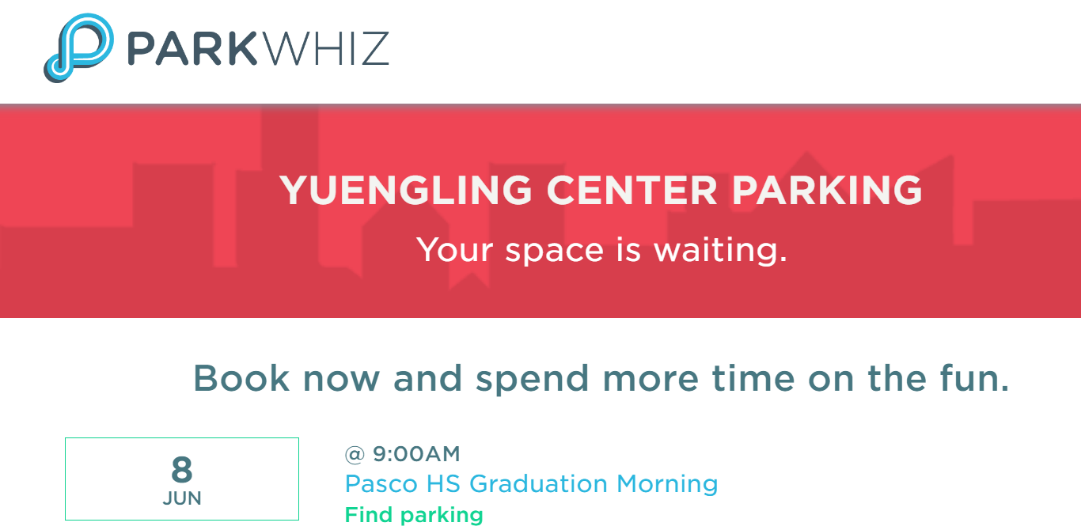 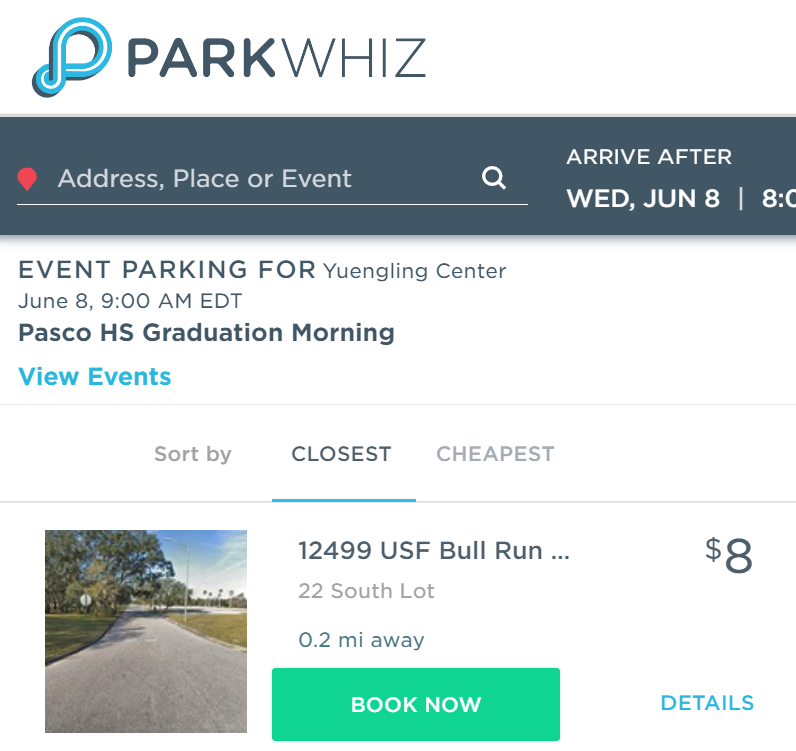 